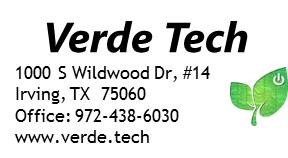    E-Waste Recycle Day – McKinney & Olive Bldg.   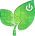 2021 McKinney Ave, Dallas, TX  75201   E-Waste Recycle Day – McKinney & Olive Bldg.   2021 McKinney Ave, Dallas, TX  75201   E-Waste Recycle Day – McKinney & Olive Bldg.   2021 McKinney Ave, Dallas, TX  75201   E-Waste Recycle Day – McKinney & Olive Bldg.   2021 McKinney Ave, Dallas, TX  75201Thursday, April 19th, 2018  10:30am – 12:30pmThursday, April 19th, 2018  10:30am – 12:30pmThursday, April 19th, 2018  10:30am – 12:30pmThursday, April 19th, 2018  10:30am – 12:30pmTo Participate in the event, the checklist must be received by 7pm, the day before the event.  The checklist is used to help plan staffing and other logistics for your event. “An approximate count of your items will be fine.”  Thank You! To Participate in the event, the checklist must be received by 7pm, the day before the event.  The checklist is used to help plan staffing and other logistics for your event. “An approximate count of your items will be fine.”  Thank You! To Participate in the event, the checklist must be received by 7pm, the day before the event.  The checklist is used to help plan staffing and other logistics for your event. “An approximate count of your items will be fine.”  Thank You! To Participate in the event, the checklist must be received by 7pm, the day before the event.  The checklist is used to help plan staffing and other logistics for your event. “An approximate count of your items will be fine.”  Thank You! Company Name:     Contact:    Company Name:     Contact:    Suite #:   Phone/E-Mail:     Suite #:   Phone/E-Mail:     Check here if you would like help bringing down your equipment - Please e-mail to info@verde.tech or fax to (972) 692-7844Check here if you would like help bringing down your equipment - Please e-mail to info@verde.tech or fax to (972) 692-7844Check here if you would like help bringing down your equipment - Please e-mail to info@verde.tech or fax to (972) 692-7844Check here if you would like help bringing down your equipment - Please e-mail to info@verde.tech or fax to (972) 692-7844 Taking care of your electronics and our Earth  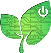  Taking care of your electronics and our Earth   Taking care of your electronics and our Earth   Taking care of your electronics and our Earth  Items/DescriptionCountItems/DescriptionCountDesktop ComputersVideo Game Systems & AccessoriesLaptops & NotepadsOffice Phones & AccessoriesLaptop Batteries Cell Phones & Cell BatteriesServers (Desktop & Rack-Mount)Disk & Tape DrivesServer Racks, Cabinets & MountsCDs, DVDs & Data TapesLead Acid & Auto BatteriesHard Drives & Data Storage DevicesRechargeable Batteries of All TypesNetworking EquipmentHospital & Medical EquipmentRouters & SwitchesMetal Filing Cabinets & FixturesFlatpanel Monitors & TV’s OtherUPS Systems & Power SuppliesOtherKeyboards & MiceMisc. Wires, Cords, Cables & Power BricksItems with Recycling or Handling Fees:Toner Cartridges (New or Used)Certified Hard Drive Wipes: DOD Level ($20 Fee)All Types of Appliances, Large & SmallTube/Box Televisions  ($30 Recycling Fee)- Microwaves, Toasters, Ice MakersCRT Monitors & Terminals  ($5 Recycling Fee)- Refrigerators, Stoves, Washer/DryersCracked Flatpanel Monitors  ($5 Recycling Fee)AC Units, Heaters, FansPrinters & Copiers  ($5 Handling Fee)Scrap Metal (Aluminum, Steel, Copper, Etc.)Fax Machines & Scanners  ($5 Handling Fee)Textiles (Clothes, Shoes, Purses, Belts, Etc.)Printer Combo Units  ($5 Handling Fee)Toys, Stuffed Animals, Broken JewelryOffice Chairs  (If broken, $5 Handling Fee)Audio Visual EquipmentLarge Fixtures & Wooden Furniture **Laserdisc, DVD’s, VHS Players & Cable Boxes Cameras & Camcorders (Digital & Film)* * Special Note: The electronic recycling industry is going through a great change, effecting the cost of proper “e-waste” recycling.  In the past, there was a higher commodity and resale value for your old electronics, often creating a “no-cost” recycling program – but not in today’s market.   At Verde Tech we are dedicated to providing a local, high-quality, e-waste recycling service and we hope that you will continue to work with us and keep retired electronics out of our landfills.  * * Special Note: The electronic recycling industry is going through a great change, effecting the cost of proper “e-waste” recycling.  In the past, there was a higher commodity and resale value for your old electronics, often creating a “no-cost” recycling program – but not in today’s market.   At Verde Tech we are dedicated to providing a local, high-quality, e-waste recycling service and we hope that you will continue to work with us and keep retired electronics out of our landfills.  * * Special Note: The electronic recycling industry is going through a great change, effecting the cost of proper “e-waste” recycling.  In the past, there was a higher commodity and resale value for your old electronics, often creating a “no-cost” recycling program – but not in today’s market.   At Verde Tech we are dedicated to providing a local, high-quality, e-waste recycling service and we hope that you will continue to work with us and keep retired electronics out of our landfills.  * * Special Note: The electronic recycling industry is going through a great change, effecting the cost of proper “e-waste” recycling.  In the past, there was a higher commodity and resale value for your old electronics, often creating a “no-cost” recycling program – but not in today’s market.   At Verde Tech we are dedicated to providing a local, high-quality, e-waste recycling service and we hope that you will continue to work with us and keep retired electronics out of our landfills.  We do NOT accept loose alkaline batteries, loose light bulbs of any type – nor chemicals, paints, medicines or tires. We do NOT accept loose alkaline batteries, loose light bulbs of any type – nor chemicals, paints, medicines or tires. We do NOT accept loose alkaline batteries, loose light bulbs of any type – nor chemicals, paints, medicines or tires. We do NOT accept loose alkaline batteries, loose light bulbs of any type – nor chemicals, paints, medicines or tires. ** Due to size, volume and value/cost there may be a handling fee for furniture and large fixtures, please check with us before the event.** Due to size, volume and value/cost there may be a handling fee for furniture and large fixtures, please check with us before the event.** Due to size, volume and value/cost there may be a handling fee for furniture and large fixtures, please check with us before the event.** Due to size, volume and value/cost there may be a handling fee for furniture and large fixtures, please check with us before the event.* Fees: Some items (i.e. TV’s) have downstream recycling costs and others (i.e. printers) have very limited scrap/commodity value.* Fees: Some items (i.e. TV’s) have downstream recycling costs and others (i.e. printers) have very limited scrap/commodity value.* Fees: Some items (i.e. TV’s) have downstream recycling costs and others (i.e. printers) have very limited scrap/commodity value.* Fees: Some items (i.e. TV’s) have downstream recycling costs and others (i.e. printers) have very limited scrap/commodity value.* Fees can be paid by cash, check or card with receipts given during the event.  Companies can also request an invoice for after-event billing.* Fees can be paid by cash, check or card with receipts given during the event.  Companies can also request an invoice for after-event billing.* Fees can be paid by cash, check or card with receipts given during the event.  Companies can also request an invoice for after-event billing.* Fees can be paid by cash, check or card with receipts given during the event.  Companies can also request an invoice for after-event billing.All hard drives go through a basic data wipe or are physically destroyed during the metal recycling process.We also offer a DOD Triple Overwrite with a Certificate for Destruction for $20.00 per hard drive.All hard drives go through a basic data wipe or are physically destroyed during the metal recycling process.We also offer a DOD Triple Overwrite with a Certificate for Destruction for $20.00 per hard drive.All hard drives go through a basic data wipe or are physically destroyed during the metal recycling process.We also offer a DOD Triple Overwrite with a Certificate for Destruction for $20.00 per hard drive.All hard drives go through a basic data wipe or are physically destroyed during the metal recycling process.We also offer a DOD Triple Overwrite with a Certificate for Destruction for $20.00 per hard drive.